Паспорт группы № 6 «Кораблик»Возраст: 6-7 летДевочек: 12Мальчиков: 11Воспитатель:Гурьева Юлия Васильевна, стаж работы – 10 лет, первая квалификационная категорияВоспитатель:Клыкова Татьяна Васильевна, стаж работы – 30 лет, высшая категорияМладший воспитатель: Кабакова Алла АлександровнаТема углублённой работы группы: «Формировать навыки конструирования из бумаги у детей старшего дошкольного возраста»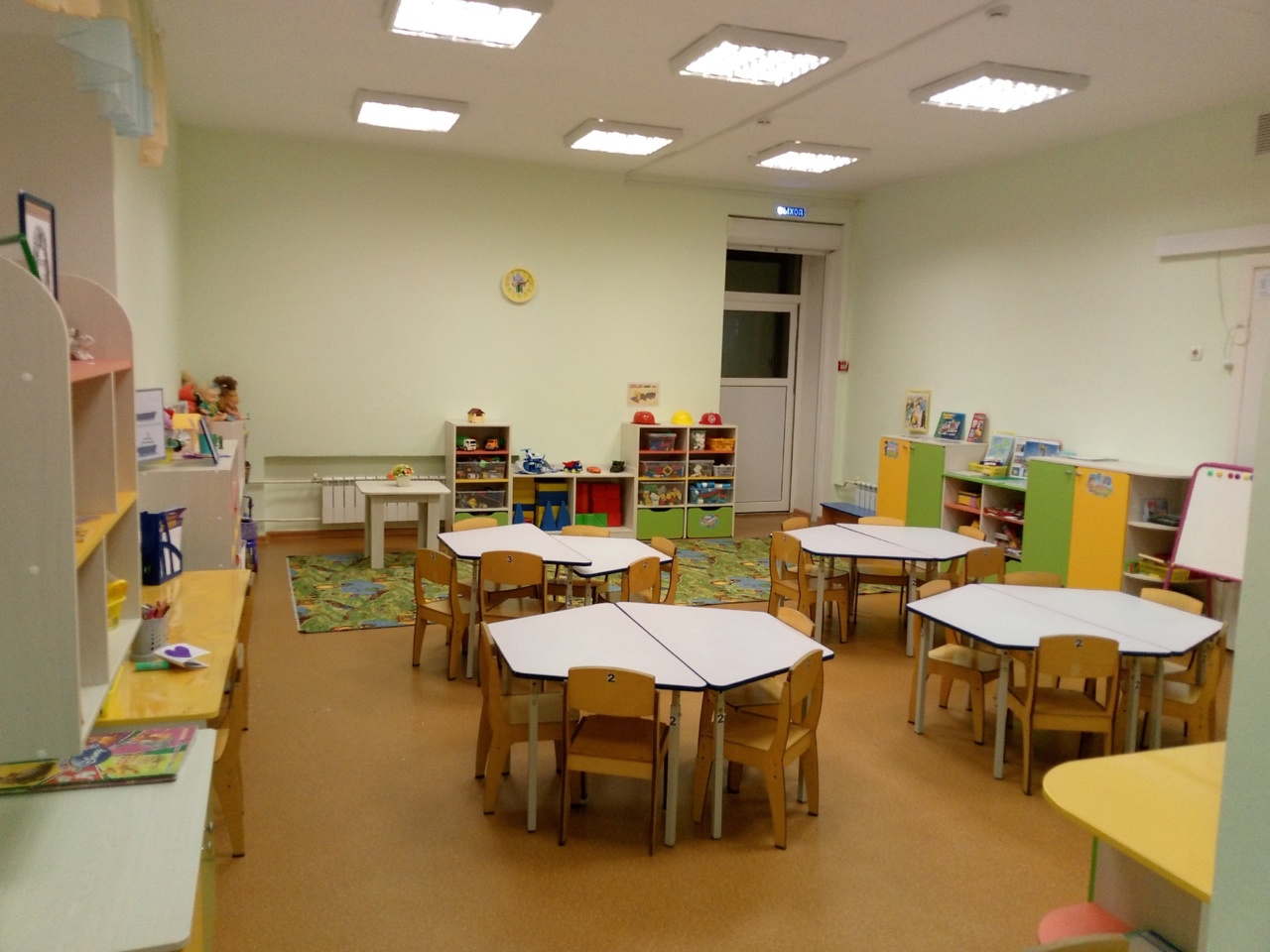 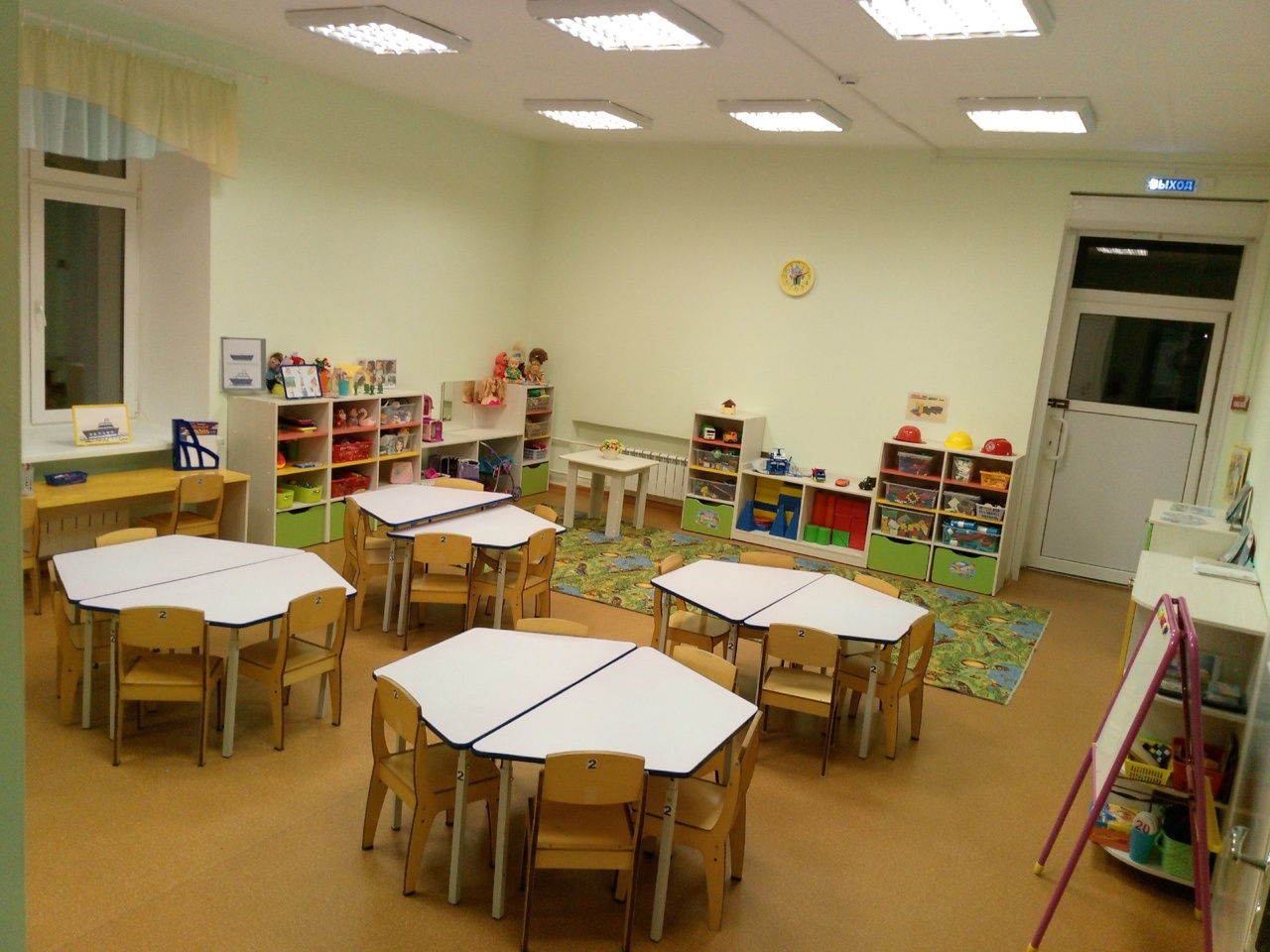 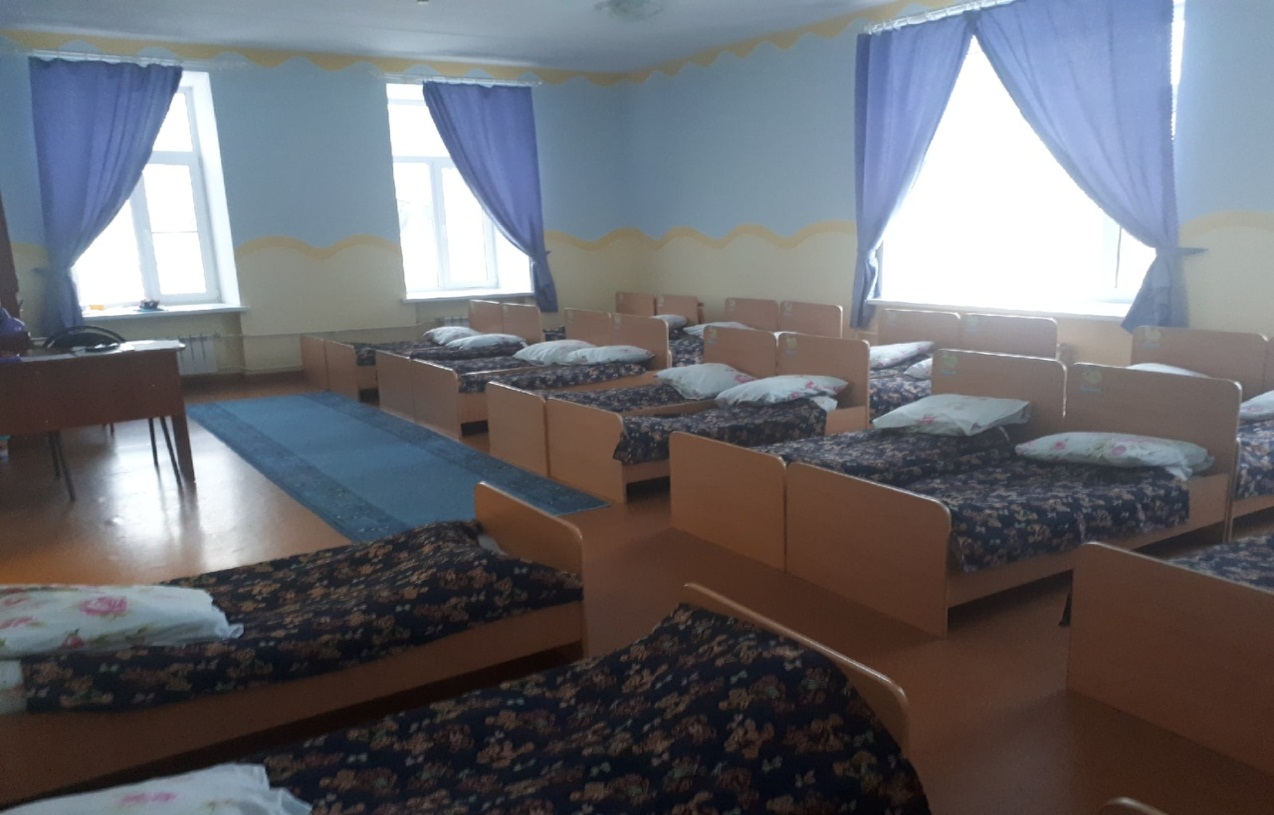 